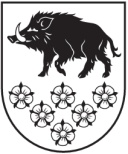 LATVIJAS REPUBLIKAKANDAVAS NOVADA DOMEDārza iela 6, Kandava, Kandavas novads, LV - 3120 Reģ. Nr.90000050886, Tālrunis 631 82028, fakss 631 82027, e-pasts: dome@kandava.lvKandavāAPSTIPRINĀTSKandavas novada domes sēdē2018. gada  22.februārī(protokols Nr.3, 6.§)PRECIZĒTIKandavas novada domes sēdē2018. gada  31.maijā(protokols Nr.7   1.§)Kandavas novada domes saistošie noteikumi Nr. 6„Grozījumi Kandavas novada domes 2011.gada 30.novembra saistošajos noteikumos Nr.17 „Par administratīvo atbildību Kandavas novadā””  Izdoti saskaņā ar likuma „Par pašvaldībām” 43. panta pirmās daļas 4., 7. un 9. punktuIzdarīt Kandavas novada domes 2011.gada 30.novembra saistošajos noteikumos Nr. 17 „Par administratīvo atbildību Kandavas novadā” (Kandavas Novada Vēstnesis 2012, Nr. 33 (82), 2013, Nr.12 (104), 2015, Nr.10 (126) (turpmāk- noteikumi) šādu grozījumu:Svītrot noteikumu 23.9. apakšpunktu.Kandavas novada domes priekšsēdētāja     (personiskais paraksts)  I.PriedePaskaidrojuma rakstsKandavas novada domes saistošo noteikumu Nr.6„Grozījumi Kandavas novada domes 2011.gada 30.novembra saistošajos  noteikumos Nr.17 „Par administratīvo atbildību Kandavas novadā” precizējumiemProjekta nepieciešamības pamatojums:2018.gada 22.martā Vides aizsardzības un reģionālās attīstības ministrija (turpmāk- ministrija) savas kompetences ietvaros ir izvērtējusi saistošos noteikumus un izteikusi šādus iebildumus: vēršot uzmanību, ka Kandavas novada domes 2011.gada 30.novembra saistošo  noteikumu Nr.17 „Par administratīvo atbildību Kandavas novadā” 23.9. apakšpunkta normā paredzētais (par klaiņojošu suņu, kaķu un citu dzīvnieku barošanu uz ielas, pagalmos, kāpņu telpās un citās publiskās vietās) neatbilst saistošo  noteikumu izdošanas tiesiskajam pamatojumam. Saskaņā ar likuma „Par pašvaldībām” 43.panta pirmās daļas 10.punktu  dome ir tiesīga izdot saistošos noteikumus, paredzot administratīvo atbildību par to pārkāpšanu, ja tas nav paredzēts likumos, par mājdzīvnieku uzturēšanu. Līdz ar to dome ir tiesīga izdot atsevišķus saistošos noteikumus par mājdzīvnieku uzturēšanu.Papildus ministrija norāda, ka administratīvā atbildība par dzīvnieka turēšanas, labturības, izmantošanas un pārvadāšanas prasību pārkāpšanu paredzētas Latvijas Administratīvo pārkāpumu kodeksa 106.pantā. Ministrija lūdz atcelt saistošos noteikumus. Projekta satura izklāsts:Saistošie noteikumi precizēti atbilstoši ministrijas norādījumiem.  3. Informācija par plānoto projekta ietekmi uz pašvaldības budžetu:Saistošo noteikumu grozījumu īstenošanai nav nepieciešams veidot jaunas institūcijas vai darba vietas, vai paplašināt esošo institūciju kompetenci.4. Informācija par plānoto projekta ietekmi uz uzņēmējdarbības vidi pašvaldības teritorijā:Projekts nerada ietekmi uz uzņēmējdarbības vidi pašvaldības teritorijā.5. Informācija par plānoto projekta ietekmi uz administratīvajām procedūrām:Saistošie noteikumi izskatīti Kandavas novada domes Finanšu, plānošanas un novada attīstības  komitejā un to precizējumi apstiprināti Kandavas novada domes sēdē 2018.gada 31.maijā. 6. Konsultācijas ar privātpersonām:Konsultācijas ar privātpersonām, izstrādājot saistošos noteikumus, nav veiktas.Kandavas novada domes priekšsēdētāja   (personiskais paraksts)    I.Priede